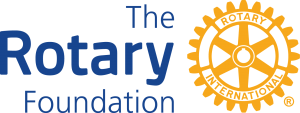 　　　　　　　　　　　　　　　　　ＲＩ第2540地区④ロータリー財団 地区補助金報告書（2022-23年度）クラブの承認* 申請年度およびプロジェクト実施年度のクラブ会長の署名が必要です。　　　　　　　　　　　　　ＲＩ第2540地区	⑤財務補助金報告書（2022-23年度）※支出項目は、プロジェクト予算書をもとにご記入ください。必要に応じて行を追加してください。※クラブはすべての支出の領収書を保管し、補助金支払い分は領収書原本を添付してください。※通帳のコピーも添付ください。2-2）申請予算との相違について3．残高（円）　　　年　　月　　日に地区補助金残額　　　　　　円を地区に返金しました。5．承認プロジェクト区分※1通常通常臨時費臨時費申請番号申請クラブ情報提唱クラブ名ロータリークラブ（代表クラブ）ロータリークラブ（代表クラブ）ロータリークラブ（代表クラブ）ロータリークラブ（代表クラブ）ロータリークラブ（代表クラブ）共同提唱ｸﾗﾌﾞ名ロータリークラブ ※2ロータリークラブ ※2ロータリークラブ ※2ロータリークラブ ※2ロータリークラブ ※2担当者/役職（役職）（役職）（役職）（役職）（役職）連絡先電　　話：電　　話：電　　話：電　　話：電　　話：電　　話：電　　話：電　　話：連絡先携帯電話：携帯電話：携帯電話：携帯電話：携帯電話：携帯電話：携帯電話：携帯電話：連絡先メール：メール：メール：メール：メール：メール：メール：メール：※1 該当する方をにしてください。※2 共同提唱クラブが複数の場合は、参加クラブ名をすべてご記入ください。※1 該当する方をにしてください。※2 共同提唱クラブが複数の場合は、参加クラブ名をすべてご記入ください。※1 該当する方をにしてください。※2 共同提唱クラブが複数の場合は、参加クラブ名をすべてご記入ください。※1 該当する方をにしてください。※2 共同提唱クラブが複数の場合は、参加クラブ名をすべてご記入ください。※1 該当する方をにしてください。※2 共同提唱クラブが複数の場合は、参加クラブ名をすべてご記入ください。※1 該当する方をにしてください。※2 共同提唱クラブが複数の場合は、参加クラブ名をすべてご記入ください。※1 該当する方をにしてください。※2 共同提唱クラブが複数の場合は、参加クラブ名をすべてご記入ください。※1 該当する方をにしてください。※2 共同提唱クラブが複数の場合は、参加クラブ名をすべてご記入ください。※1 該当する方をにしてください。※2 共同提唱クラブが複数の場合は、参加クラブ名をすべてご記入ください。プロジェクト情報プロジェクト名実施内容プロジェクトについて具体的に記入してください。プロジェクトについて具体的に記入してください。プロジェクトについて具体的に記入してください。プロジェクトについて具体的に記入してください。プロジェクトについて具体的に記入してください。プロジェクトについて具体的に記入してください。プロジェクトについて具体的に記入してください。プロジェクトについて具体的に記入してください。写真資料№：写真資料№：写真資料№：写真資料№：写真資料№：写真資料№：写真資料№：写真資料№：写真資料№：参考資料№：参考資料№：参考資料№：参考資料№：参考資料№：参考資料№：参考資料№：参考資料№：参考資料№：実施場所実施期間20  年  月  日 ～ 20  年  月  日20  年  月  日 ～ 20  年  月  日20  年  月  日 ～ 20  年  月  日20  年  月  日 ～ 20  年  月  日20  年  月  日 ～ 20  年  月  日20  年  月  日 ～ 20  年  月  日20  年  月  日 ～ 20  年  月  日20  年  月  日 ～ 20  年  月  日受益者と人数ロータリアンの参加状況どのようなことを何名のロータリアンが行ったかについてご記入ください。どのようなことを何名のロータリアンが行ったかについてご記入ください。どのようなことを何名のロータリアンが行ったかについてご記入ください。どのようなことを何名のロータリアンが行ったかについてご記入ください。どのようなことを何名のロータリアンが行ったかについてご記入ください。どのようなことを何名のロータリアンが行ったかについてご記入ください。どのようなことを何名のロータリアンが行ったかについてご記入ください。どのようなことを何名のロータリアンが行ったかについてご記入ください。参考資料№：参考資料№：参考資料№：参考資料№：参考資料№：参考資料№：参考資料№：参考資料№：参考資料№：広報活動結果どのようなメディアに、どのように取り上げられましたか？どのようなメディアに、どのように取り上げられましたか？どのようなメディアに、どのように取り上げられましたか？どのようなメディアに、どのように取り上げられましたか？どのようなメディアに、どのように取り上げられましたか？どのようなメディアに、どのように取り上げられましたか？どのようなメディアに、どのように取り上げられましたか？どのようなメディアに、どのように取り上げられましたか？新聞：　　件新聞：　　件新聞：　　件テレビ：　　件テレビ：　　件テレビ：　　件その他：　　件その他：　　件その他：　　件影響や効果受益者や地域社会に対してどのような影響や効果がありましたか？受益者や地域社会に対してどのような影響や効果がありましたか？受益者や地域社会に対してどのような影響や効果がありましたか？受益者や地域社会に対してどのような影響や効果がありましたか？受益者や地域社会に対してどのような影響や効果がありましたか？受益者や地域社会に対してどのような影響や効果がありましたか？受益者や地域社会に対してどのような影響や効果がありましたか？受益者や地域社会に対してどのような影響や効果がありましたか？プロジェクトの決算額内容は、財務報告書、補助金での購入品管理表、資金引き出し承認署名簿のとおり内容は、財務報告書、補助金での購入品管理表、資金引き出し承認署名簿のとおり内容は、財務報告書、補助金での購入品管理表、資金引き出し承認署名簿のとおり地区補助金決算額円プロジェクト決算総額円関係書類の保管管理すべての関連書類を7年間（2030年6月末まで）保管するためのクラブが規定する保管場所をご記入ください。すべての関連書類を7年間（2030年6月末まで）保管するためのクラブが規定する保管場所をご記入ください。すべての関連書類を7年間（2030年6月末まで）保管するためのクラブが規定する保管場所をご記入ください。署名日20   年   月   日20   年   月   日役　職役　職氏名（ローマ字）署　名2021-22年度 ｸﾗﾌﾞ会長 *2021-22年度 ｸﾗﾌﾞ会長 *2022-23年度 ｸﾗﾌﾞ会長 *2022-23年度 ｸﾗﾌﾞ会長 *2022-23年度 ｸﾗﾌﾞﾛｰﾀﾘｰ財団委員長2022-23年度 ｸﾗﾌﾞﾛｰﾀﾘｰ財団委員長提唱クラブ名ロータリークラブ（代表クラブ）ロータリークラブ（代表クラブ）プロジェクトの決算プロジェクトの決算プロジェクトの決算プロジェクトの決算プロジェクトの決算プロジェクトの決算1．収入（円）1．収入（円）1．収入（円）1．収入（円）1．収入（円）1．収入（円）項目項目項目金額金額金額1．地区補助金1．地区補助金1．地区補助金AAA2．クラブ拠出金額2．クラブ拠出金額2．クラブ拠出金額BBB3．利息3．利息3．利息CCC4．その他（　　　　）4．その他（　　　　）4．その他（　　　　）DDDプロジェクト収入総額A+B+C+Dプロジェクト収入総額A+B+C+Dプロジェクト収入総額A+B+C+D※補助金専用口座で発生した利息（C）はプロジェクト費用として使用してください。※補助金専用口座で発生した利息（C）はプロジェクト費用として使用してください。※補助金専用口座で発生した利息（C）はプロジェクト費用として使用してください。※補助金専用口座で発生した利息（C）はプロジェクト費用として使用してください。※補助金専用口座で発生した利息（C）はプロジェクト費用として使用してください。※補助金専用口座で発生した利息（C）はプロジェクト費用として使用してください。※補助金専用口座で発生した利息（C）はプロジェクト費用として使用してください。2．支出（円）2．支出（円）2．支出（円）2．支出（円）2．支出（円）2．支出（円）2．支出（円）2-1)支出表2-1)支出表2-1)支出表2-1)支出表2-1)支出表2-1)支出表2-1)支出表項目項目領収書№領収書№地区補助金地区補助金地区補助金以外1122334455667788991010小計小計小計小計EEFプロジェクト支出総額E+Fプロジェクト支出総額E+Fプロジェクト支出総額E+Fプロジェクト支出総額E+Fプロジェクト予算書からの大幅な増減がある項目についてご説明ください。地区補助金A-E地区補助金以外B+C+D-F4．利害の対立に関する報告（該当するものにチェックをしてください。）4．利害の対立に関する報告（該当するものにチェックをしてください。）4．利害の対立に関する報告（該当するものにチェックをしてください。）4．利害の対立に関する報告（該当するものにチェックをしてください。）受益者に対する報告利害の対立はありません。利害の対立はありません。受益者に対する報告以下のとおり報告いたします。以下のとおり報告いたします。受益者に対する報告取引業者に関する報告利害の対立はありません利害の対立はありません取引業者に関する報告下記領収書№の取引業者は、ロータリアンの企業です。物品単価・納期・業務依頼手順・本プロジェクトの理解度等、総合的に判断して取引は適正なものです。下記領収書№の取引業者は、ロータリアンの企業です。物品単価・納期・業務依頼手順・本プロジェクトの理解度等、総合的に判断して取引は適正なものです。取引業者に関する報告領収書№：領収書№：会員名：　　　　　　　　（　　　　　　RC）取引業者に関する報告領収書№：領収書№：会員名：　　　　　　　　（　　　　　　RC）取引業者に関する報告領収書№：領収書№：会員名：　　　　　　　　（　　　　　　RC）署名日20   年   月   日20   年   月   日役　職役　職氏名（ローマ字）署　名2022-23年度 ｸﾗﾌﾞ会長 2022-23年度 ｸﾗﾌﾞ会長 2022-23年度 ｸﾗﾌﾞﾛｰﾀﾘｰ財団委員長2022-23年度 ｸﾗﾌﾞﾛｰﾀﾘｰ財団委員長2022-23年度 ｸﾗﾌﾞ幹事2022-23年度 ｸﾗﾌﾞ幹事